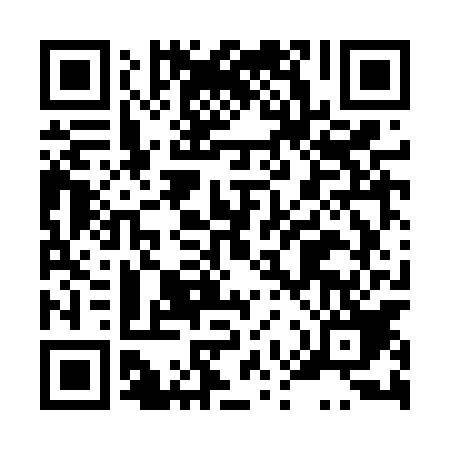 Ramadan times for Goralice, PolandMon 11 Mar 2024 - Wed 10 Apr 2024High Latitude Method: Angle Based RulePrayer Calculation Method: Muslim World LeagueAsar Calculation Method: HanafiPrayer times provided by https://www.salahtimes.comDateDayFajrSuhurSunriseDhuhrAsrIftarMaghribIsha11Mon4:294:296:2412:114:025:595:597:4812Tue4:264:266:2212:114:036:016:017:5013Wed4:244:246:2012:114:056:036:037:5214Thu4:214:216:1712:104:066:046:047:5415Fri4:194:196:1512:104:086:066:067:5616Sat4:164:166:1312:104:096:086:087:5817Sun4:134:136:1012:104:116:106:108:0018Mon4:114:116:0812:094:126:126:128:0219Tue4:084:086:0512:094:146:146:148:0420Wed4:054:056:0312:094:156:156:158:0621Thu4:024:026:0112:084:166:176:178:0822Fri4:004:005:5812:084:186:196:198:1023Sat3:573:575:5612:084:196:216:218:1324Sun3:543:545:5312:074:216:236:238:1525Mon3:513:515:5112:074:226:246:248:1726Tue3:483:485:4912:074:236:266:268:1927Wed3:453:455:4612:074:256:286:288:2128Thu3:433:435:4412:064:266:306:308:2429Fri3:403:405:4112:064:276:316:318:2630Sat3:373:375:3912:064:296:336:338:2831Sun4:344:346:371:055:307:357:359:311Mon4:314:316:341:055:317:377:379:332Tue4:284:286:321:055:337:397:399:353Wed4:254:256:301:045:347:407:409:384Thu4:224:226:271:045:357:427:429:405Fri4:184:186:251:045:377:447:449:426Sat4:154:156:231:045:387:467:469:457Sun4:124:126:201:035:397:477:479:478Mon4:094:096:181:035:407:497:499:509Tue4:064:066:161:035:427:517:519:5310Wed4:034:036:131:035:437:537:539:55